ЗЕМСКОЕ СОБРАНИЕКРАСНОКАМСКОГО МУНИЦИПАЛЬНОГО РАЙОНАПЕРМСКОГО КРАЯРЕШЕНИЕ____________                                                                                  № ____________                                                              .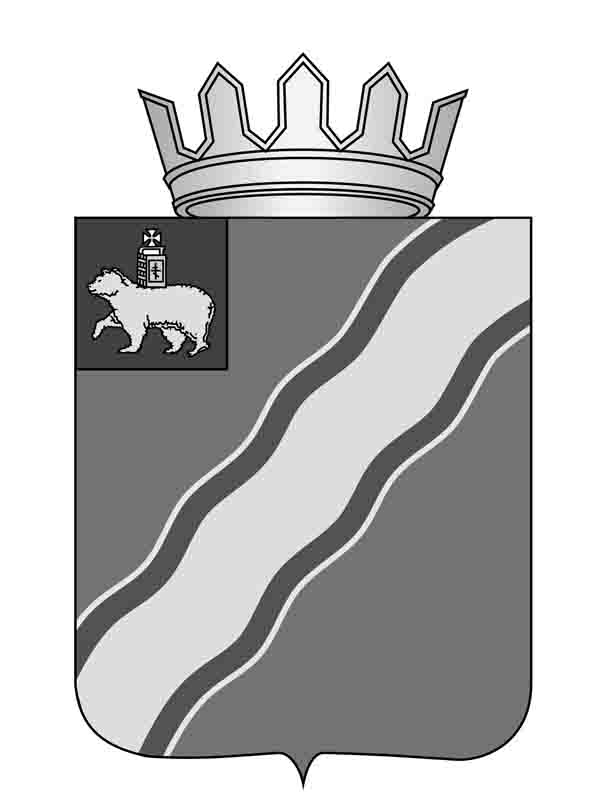 Об утверждении коэффициента инфляции для определения размера арендной платы за пользование муниципальным имуществом Краснокамского муниципального района на 2014 год   В соответствии с статьей 614 Гражданского кодекса РФ, Федеральным законом от 6 октября 2003г. № 131-ФЗ «Об общих принципах организации местного самоуправления в Российской Федерации», статьями 8, 20, 48, 53 Устава Краснокамского муниципального района, решением Земского собрания Краснокамского муниципального района от 29 января 2009г № 7 "Об утверждении Положения об аренде муниципального имущества Краснокамского муниципального района Методики расчета арендной платы за пользование муниципальным имуществом Краснокамского муниципального района " (в редакции от 26.02.2014).Земское собрание Краснокамского муниципального района РЕШАЕТ:1. Утвердить коэффициент инфляции для определения размера арендной платы за пользование муниципальным имуществом Краснокамского муниципального района на 2014 год в размере 1,069.        2. Решение подлежит опубликованию в специальном выпуске «Официальные материалы органов местного самоуправления Краснокамского муниципального района» газеты «Краснокамская звезда».        3. Контроль за исполнением решения возложить на комиссию по экономике, бюджету и налогам Земского собрания Краснокамского муниципального района (А.П.Колоколов).Глава Краснокамского                                       Председатель Земского собраниямуниципального района -                                  Краснокамского муниципального                                                                                    глава администрации Краснокамского           района                                                              муниципального района                                 Ю.Ю.Крестьянников                                                   И.Ю.Малых                   